6. Преобразование случайных процессов динамическими системамиСлучайные явления, процессы обычно подвергаются различным воздействиям других при протекании их в конкретных системах и устройствах. К примеру, электрические сигналы – случайные процессы – при прохождении через системы связи или управления могут складываться ил ослабляться, интегрироваться или дифференцироваться.Пусть система S осуществляет преобразование сигналов, функций, процессов, зависящих от времени t. Случайный процесс , подлежащий преобразованию данной системой, называется входным сигналом, входным воздействием. Функция , получаемая в результате преобразования S, называется входным сигналом, реакцией системы S.К примеру, при полете летательного объекта, системы S, в качестве входного сигнала-воздействия  можно рассматривать колебания атмосферы, а в качестве выходного сигнала  – колебания летательного объекта относительно его центра масс.Математически, символически преобразование входного случайного сигнала-процесса , поступающего на вход системы S, в выходной сигнал-процесс  записывается в виде соотношения                           (1)где  – оператор, задающий воздействие системы S.В общем случае воздействие зависит от момента его действия, чем и объясняется зависимость оператора А от документа времени.При решении различных задач рассматриваются оператор интегрирования, оператор решения дифференциального уравнения, оператор решения интегрального уравнения, оператор возведения в степень и т.д.Оператор  называется линейным однородным на классе функций С, если справедливо равенство                               (2)При любых числах  и любых функциях из С.Линейным неоднородным оператором L, порожденным линейным однородным оператором  и неслучайной функцией , называется оператор, действующий по закону                              (3)Как мы уже знаем, свойства случайного процесса характеризуется с той или иной полнотой моментными функциями, являющиеся результатом приложения к случайным процессам понятия моментов случайных величин. К основным из них относятся функции математического ожидания. дисперсии и ковариационной функции. Приведем уравнения связи осредненных характеристик случайных процессов при некоторых простейших их преобразованиях. Возможность применения преобразования к данной случайной функции должна быть проверена в каждом конкретном случае.Если  – линейный однородный оператор и y(t)=L{x(t)}, то осредненные характеристики случайных процессов  и  связаны соотношениями                                                                       (4)                                   (5)Пусть L есть линейный неоднородный оператор, заданный соотношением (3) и y(t)=L{x(t)}. Тогда имеют место формулы                                                           (6)                                                             (7)При преобразовании                                                           (8)где , – неслучайные функции, справедливы формулы                                                                   (9)                        (10)                                      (11)Если в (8) случайные процессы  взаимно некоррелированы, т.е. , при любых  и , то                                                     (12)                                                                (13)Нелинейные операторы не обладают общими свойствами, которыми обладают линейные операторы. Каждый нелинейный оператор обладает своими свойствами. Поэтому общих правил нахождения характеристик случайного процесса, полученного в результате преобразования исходного случайного процесса x(t) нелинейной системой , нет.Задача 1. На RC – цепочку, изображенную на рисунке, подается случайное напряжение  с характеристиками  и . Найти математическое ожидание, ковариационную функцию и дисперсию напряжения y(t) на выходе RC-цепочки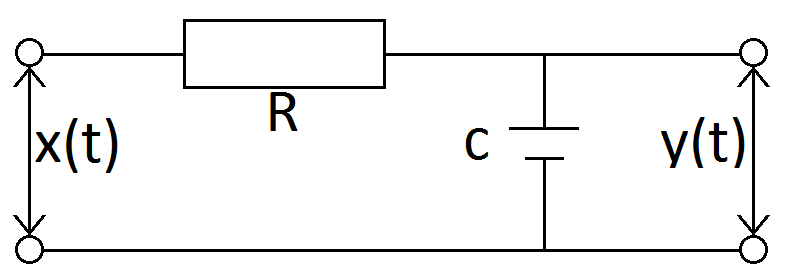 Решение. Дифференциальное уравнение, описывающее связь между входящими и выходящими напряжениями RC цепочки, составляется на основе законов Кирхгофа и имеет вид                                           (14)Общее решение линейного дифференциального уравнения первого порядка имеет вид                                 (15)где С – произвольная постоянная .При каждом исходе для произвольной реализации y(t) из (14) согласно (15) имеем, чтогде С – произвольная постоянная. Так как в начальный момент времени , то с=0 и имеем связь напряжений                                                     (16)Таким образом, случайный процесс, напряжение , является результатом применения к случайному напряжению  оператора , действующего по закону                                         (17)Нетрудно убедиться, что , то есть оператор  является линейным однородным .Определим теперь характеристики напряжения  на выходе устройства. Математическое ожидание равно Поскольку                                                    (18)то для математического ожидания получим выражение Ковариационная функция  согласно формуле (5) равна Найдем внутренний интеграл; так как то согласно (18) получим:Следовательно Применяя к интегралу в полученном соотношении ту же формулу (18), мы получим функции выходного напряжения :Дисперсия процесса равна Интерес представляют следующие асимптотики:~  ~ ;~ ,;Задача 2. На вход квадратичного детектора подается случайный процесс , где  и  – некоррелированные, центрированные, нормально распределенные случайные величины с дисперсиями . На выходе детектора получается случайный процесс . Найти характеристики случайного процесса .Решение. Найдем характеристики искомого процесса . По условию задачи  и потому .В силу центрированности случайного процесса имеем:.Так как , , то .Дисперсия Найдем теперь характеристики выходного процесса Согласно свойствам случайных величин  и  очевидным образом имеем:Процесс  можно представить в следующем видеВведем следующие случайные процессы:,,.В результате принятых обозначений случайный процесс  представляется в виде суммы трех центрированных случайных процессов:.Определим ковариацию функции  процесса y(t). Согласно принятым обозначениям имеем представлениеПриведем теперь некоторые соотношения, которым удовлетворяют случайные величины и . Так как и  распределены нормально с параметрами  и , то Отсюда непосредственно следует , что В случае некоррелированных случайных величин ~, ~ справедливы равенства,,Поэтому имеют место следующие равенства:,,,,Поэтому ,т.е.Дисперсия процесса равна Осредненные характеристики входного x(t) и выходного y(t) процессов связаны соотношениями Задача 3. На вход квадратичного детектора поступает случайный процессгде и  – некоррелированные, центрированные нормально распределенные случайные величины с дисперсиями . Найти характеристики случайного процесса  на выходе детектораРешение. Как нетрудно заметить, мы в данном случае имеем обобщение предыдущей задачи. Сначала определим характеристики исходного процесса x(t) для сравнения с характеристиками полученного на выходе сигнала.Поскольку  для любого , то очевидным образом Поэтому в нашем случае  и потому Согласно условию задачи , , а , приС учетом этих моментов получаем следующее представление для ковариоционной функции:Дисперсия процесса равнаНайдем теперь характеристики преобразования сигнала. Ясно, что В силу некоррелированности случайных величин , очевидным образом получим, чтоЗначит, для центрированного процесса  справедливо представлениеПроводя последовательно соответствующие выкладки, мы придем к следующим формулам,